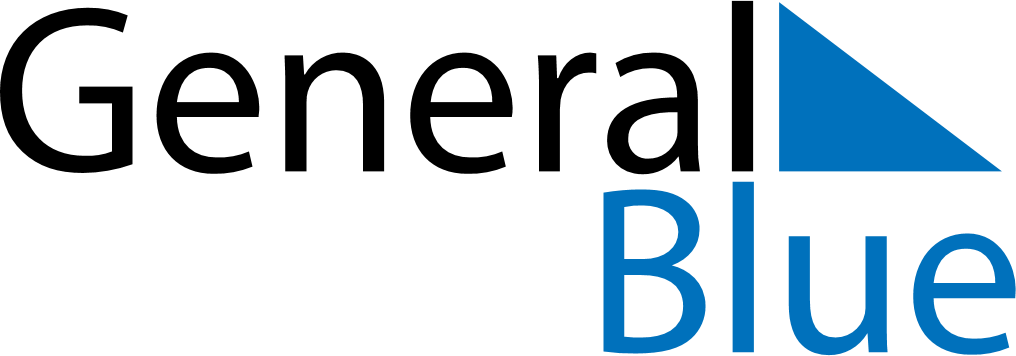 April 2025April 2025April 2025GabonGabonSundayMondayTuesdayWednesdayThursdayFridaySaturday12345678910111213141516171819Women’s Day20212223242526Easter Monday27282930